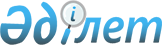 О дополнительном регламентировании порядка и мест проведения мирных собраний, митингов и пикетов в городе Астане
					
			Утративший силу
			
			
		
					Решение маслихата города Астаны от 24 сентября 2013 года № 175/23-V. Зарегистрировано Департаментом юстиции города Астаны 1 ноября 2013 года № 789. Утрататило силу решением маслихата города Нур-Султана от 30 июня 2020 года № 512/68-VI.
      Сноска. Утрататило силу решением маслихата города Нур-Султана от 30.06.2020 № 512/68-VI (вводится в действие по истечении десяти календарных дней после дня его первого официального опубликования).
      Рассмотрев предложение акимата города Астаны, руководствуясь статьей 10 Закона Республики Казахстан от 17 марта 1995 года "О порядке организации и проведения мирных собраний, митингов, шествий, пикетов и демонстраций в Республике Казахстан", маслихат города Астаны РЕШИЛ:
      1. Определить местами проведения мирных собраний, митингов и пикетов в городе Астане следующие территории:
      сквер на пересечении улицы А. Пушкина и проспекта Ш. Құдайбердіұлы;
      площадь в северо-западной части парка "Жерұйық 1".
      2. Признать утратившими силу решения маслихата города Астаны по перечню согласно приложению к настоящему решению.
      3. Настоящее решение вводится в действие по истечении десяти календарных дней после дня его первого официального опубликования. Перечень
решений маслихата города Астаны,
утративщих силу
      1. Решение маслихата города Астаны от 2 мая 2002 года № 161/30-II "О дополнительном регламентировании порядка и мест для проведения мирных собраний, митингов и пикетов" (зарегистрировано в Реестре государственной регистрации нормативных правовых актов 5 июня 2002 года за № 206, опубликовано 20 июня 2002 года за № 82 в газете "Астана акшамы" и 15 июня 2002 года за № 69 в газете "Вечерняя Астана").
      2. Решение маслихата города Астаны от 28 марта 2008 года № 65/10-IV "О внесении изменений в решение маслихата города Астаны от 2 мая 2002 года № 161/30-II "О дополнительном регламентировании порядка и мест для проведения мирных собраний, митингов и пикетов" (зарегистрировано в Реестре государственной регистрации нормативных правовых актов 25 апреля 2008 года за № 527, опубликовано 6 мая 2008 года за № 55 в газете "Астана акшамы" и 6 мая 2008 года за № 52 "Вечерняя Астана").
      3. Решение маслихата города Астаны от 28 мая 2010 года № 358/48-IV "О внесении изменения в решение маслихата города Астаны от 2 мая 2002 года № 161/30-II "О дополнительном регламентировании порядка и мест для проведения мирных собраний, митингов и пикетов" (зарегистрировано в Реестре государственной регистрации нормативных правовых актов 2 июля 2010 года за № 635, опубликовано 10 июля 2010 года за № 74 в газете "Астана акшамы" и 10 июля 2010 года за № 79 "Вечерняя Астана").
					© 2012. РГП на ПХВ «Институт законодательства и правовой информации Республики Казахстан» Министерства юстиции Республики Казахстан
				
Председатель сессии
маслихата города Астаны
Е. Сыдыков
Секретарь маслихата
города Астаны
С. ЕсиловПриложение
к решению маслихата города Астаны
от 24 сентября 2013 года № 175/23-V